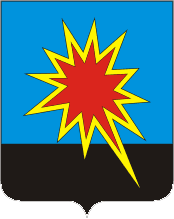 РОССИЙСКАЯ ФЕДЕРАЦИЯКЕМЕРОВСКАЯ ОБЛАСТЬКАЛТАНСКИЙ ГОРОДСКОЙ ОКРУГАДМИНИСТРАЦИЯ КАЛТАНСКОГО ГОРОДСКОГО ОКРУГАПОСТАНОВЛЕНИЕОт 04.04.2013 г.         № 112-пО внесении изменений в долгосрочную муниципальную целевую программу «Улучшение условий и охраны труда, профилактика профессиональной заболеваемости в Калтанском городском округе» на 2013-2015 годыНа основании решения коллегии администрации Калтанского городского округа от 15.10.2012 г. № 21-рк «Об утверждении долгосрочной муниципальной целевой программы «Улучшение условий и охраны труда, профилактика профессиональной заболеваемости в Калтанском городском округе» на 2013-2015 годы», в соответствии с распоряжением Губернатора Кемеровской области от 13.10.2011 г. № 138-рг «О разработке долгосрочной целевой программы «Улучшение условий и охраны труда, профилактика профессиональной заболеваемости в Кемеровской области» на 2012-2015 годы», постановлением администрации Калтанского городского округа от 16.10.2012 г. № 239-п «Об утверждении долгосрочной муниципальной целевой программы «Улучшение условий и охраны труда, профилактика профессиональной заболеваемости в Калтанском городском округе» на 2013-2015 годы», Трудовым кодексом Российской Федерации, в целях реализации государственной политики в области охраны труда по сохранению жизни и здоровья работников в процессе трудовой деятельности:Внести изменения в паспорт долгосрочной муниципальной целевой программы «Улучшение условий и охраны труда, профилактика профессиональной заболеваемости в Калтанском городском округе» на 2013-2015 годы и изложить в новой редакции (Приложение 1).Раздел 5 «Ресурсное обеспечение программы» изложить в новой редакции (Приложение 2).Раздел 6 «Программные мероприятия» изложить в новой редакции (Приложение 3).3.   Начальнику отдела организационной и кадровой работы администрации (Т.А. Верещагина), директору МАУ «Пресс-Центр г. Калтан» (В.Н. Беспальчук) обеспечить размещение настоящего постановления на сайте администрации Калтанского городского округа и в СМИ. 4. Настоящее постановление вступает в силу со дня, следующего за днем его официального опубликования.5. Контроль за исполнением постановления возложить на заместителя главы Калтанского городского округа по экономике (А.И. Горшкова).Глава Калтанскогогородского округа							И.Ф. ГолдиновПриложение 1Паспорт программыПриложение 2Ресурсное обеспечение программыВсего по программе на 2013-2015 годы – 7 575,87 тыс. рублей: 2013 год –2469,582 тыс. рублей;2014 год –2543,624 тыс. рублей;2015 год –2562,664 тыс. рублей;в том числе по источникам финансирования:за счет средств местного бюджета на 2013-2015 годы -1 641,2 тыс. рублей, в том числе по годам реализации:2013 год –491,6 тыс. рублей;2014 год –574,8 тыс. рублей;2015 год –574,8 тыс. рублей;за счет средств областного бюджета на 2013-2015 годы -2 987,5 тыс. рублей, в том числе по годам реализации:2013 год – 997,82 тыс. рублей;2014 год – 994,82 тыс. рублей;2015 год – 994,86 тыс. рублей;за счет средств федерального бюджета на 2013-2015 годы - 0 тыс. рублей.за счет средств внебюджетных источников на 2013-2015 годы – 2 947,17  тыс. рублей.2013 год – 980,162 тыс. рублей;2014 год – 974,004 тыс. рублей;2015 год – 993,004 тыс. рублей;Приложение 37. Программные мероприятияНаименование программыУлучшение условий и охраны труда, профилактика профессиональной заболеваемости в Калтанском городском округе на 2013-2015 годы (далее - Программа)Дата принятия и наименование решения о разработке программыЗаказчик Программыадминистрация Калтанского городского округаДиректор ПрограммыЗаместитель главы Калтанского городского округа по экономикеОсновной разработчик ПрограммыОтдел по труду и охране окружающей средыЦели ПрограммыУлучшение условий и охраны труда, предупреждение и снижение производственного травматизма и профессиональной заболеваемости работников организаций, расположенных на территории Калтанского городского округаЗадачи ПрограммыАттестация рабочих мест по условиям труда;Обучение и проверка знаний, требований охраны труда работников организаций;Совершенствование лечебно-профилактического обслуживания и реабилитации работников;Информационное обеспечение и пропаганда охраны труда.Срок реализации Программы2013-2015 годыОсновные мероприятия ПрограммыПроведение аттестации рабочих мест по условиям труда в муниципальных бюджетных, автономных, казенных учреждениях;Организация обучения, инструктажа, проверки знаний, требований охраны труда работников муниципальных бюджетных, автономных, казенных учреждений и других организаций и предприятий;Лечебно-профилактическое обслуживание;Организационное и техническое оснащение охраны труда;Санитарно-гигиеническое обслуживание работников;Совершенствование социального партнерства в области охраны труда субъектов социально-трудовых отношений;Информационное обеспечение и пропаганда охраны труда.Основные исполнители ПрограммыОтдел по труду и охране окружающей среды администрации Калтанского городского округа; МБУЗ «Центральная городская больница» (далее МБУЗ «ЦГБ»);Управление социальной защиты населения администрации Калтанского городского округа (далее УСЗН администрации КГО);МКУ «Центр социального обслуживания населения» Калтанского городского округа (далее МКУ «ЦСО»);МКУ «Социально-реабилитационный центр для несовершеннолетних» Калтанского городского округа (далее МКУ «СРЦН»)МКУ «Управление культуры» Калтанского городского округа» (далее МКУ «УК» КГО);МКУ Управление молодежной политики и спорта Калтанского городского округа (далее МКУ УМПиС КГО);МБУ КГО «Градостроительный центр»;МБУ «Управление по жизнеобеспечению Калтанского городского округа»;МАУ «Пресс-Центр г. Калтан»;МАУ «Бизнес-инкубатор Калтанского городского округа» (далее МАУ «Бизнес-инкубатор КГО»);МКУ «Управление муниципальным имуществом Калтанского городского округа (МКУ «УМИ»);Администрация Калтанского городского округа (Администрация КГО);Руководители предприятий и организаций.Объемы и источники финансирования программыВсего по программе на 2013-2015 годы – 7 575,87 тыс. рублей: 2013 год – 2 469,582 тыс. рублей;2014 год –2543,624 тыс. рублей;2015 год –2562,664 тыс. рублей;в том числе по источникам финансирования:за счет средств местного бюджета на 2013-2015 годы - 1 641,2 тыс. рублей, в том числе по годам реализации:2013 год –491,6 тыс. рублей;2014 год –574,8 тыс. рублей;2015 год –574,8 тыс. рублей;за счет средств областного бюджета на 2013-2015 годы - 2 987,5 тыс. рублей, в том числе по годам реализации:2013 год – 997,82 тыс. рублей;2014 год – 994,82 тыс. рублей;2015 год – 994,86 тыс. рублей;за счет средств федерального бюджета на 2013-2015 годы - 0 тыс. рублей.за счет средств внебюджетных источников на 2013-2015 годы – 2 947,17  тыс. рублей.2013 год – 980,162 тыс. рублей;2014 год – 974,004 тыс. рублей;2015 год – 993,004 тыс. рублей;Ожидаемые конечные результаты реализации ПрограммыЗа весь срок реализации Программы планируется:провести аттестацию 415 рабочих мест по условиям труда в бюджетных учреждениях,обучить 45 работников охране труда;сократить уровень травматизма на производстве до 2,2 % к 2015 году и профессиональных заболеваний;снизить удельный вес численности работников, работающих в условиях, не отвечающих санитарно-гигиеническим нормам до 5,05% к 2015 году снизить количество случаев производственного травматизма с тяжелым и смертельным исходом  до 3 случаев к 2015 году;установить компенсации работникам за работу во вредных и (или) опасных условиях труда по результатам аттестации рабочих мест по условиям труда;улучшить условия труда работников организаций, расположенных на территории Калтанского городского округа;улучшить демографическую ситуацию в Калтанском городском округе.Организация контроля за выполнением Программыадминистрация Калтанского городского округа№п/пНаименование программных мероприятийСроки исполненияОбъем финансирования (тыс.руб.)Объем финансирования (тыс.руб.)Объем финансирования (тыс.руб.)Объем финансирования (тыс.руб.)Объем финансирования (тыс.руб.)Объем финансирования (тыс.руб.)Ответственный исполнитель программных мероприятий№п/пНаименование программных мероприятийСроки исполненияВсегоВ том числеВ том числеВ том числеВ том числеВ том числеОтветственный исполнитель программных мероприятий№п/пНаименование программных мероприятийСроки исполненияВсегоместный бюджетместный бюджетобластной бюджетфедеральный бюджетвнебюджетные источникиОтветственный исполнитель программных мероприятий12344567891. Проведение аттестации рабочих мест по условиям труда1. Проведение аттестации рабочих мест по условиям труда1. Проведение аттестации рабочих мест по условиям труда1. Проведение аттестации рабочих мест по условиям труда1. Проведение аттестации рабочих мест по условиям труда1. Проведение аттестации рабочих мест по условиям труда1. Проведение аттестации рабочих мест по условиям труда1. Проведение аттестации рабочих мест по условиям труда1. Проведение аттестации рабочих мест по условиям труда1. Проведение аттестации рабочих мест по условиям труда1.1Проведение аттестации рабочих мест по условиям труда в муниципальных бюджетных, автономных, казенных учреждениях2013-2015 годы469,56,06,0149,5314,01.1Проведение аттестации рабочих мест по условиям труда в муниципальных бюджетных, автономных, казенных учреждениях2013год153,832,02,049,83102,01.1Проведение аттестации рабочих мест по условиям труда в муниципальных бюджетных, автономных, казенных учреждениях2013год39,3339,33МКУ «СРЦН»1.1Проведение аттестации рабочих мест по условиям труда в муниципальных бюджетных, автономных, казенных учреждениях2013год10,510,5МКУ «ЦСО»1.1Проведение аттестации рабочих мест по условиям труда в муниципальных бюджетных, автономных, казенных учреждениях2013год4,02,02,02,0МКУ «УМПиС КГО»1.1Проведение аттестации рабочих мест по условиям труда в муниципальных бюджетных, автономных, казенных учреждениях2013год100,0100,0МБУЗ «ЦГБ»1.1Проведение аттестации рабочих мест по условиям труда в муниципальных бюджетных, автономных, казенных учреждениях2014год153,832,02,049,83102,01.1Проведение аттестации рабочих мест по условиям труда в муниципальных бюджетных, автономных, казенных учреждениях2014год39,3339,33МКУ «СРЦН»1.1Проведение аттестации рабочих мест по условиям труда в муниципальных бюджетных, автономных, казенных учреждениях2014год10,510,5МКУ «ЦСО»1.1Проведение аттестации рабочих мест по условиям труда в муниципальных бюджетных, автономных, казенных учреждениях2014год4,02,02,02,0МКУ «УМПиС КГО»1.1Проведение аттестации рабочих мест по условиям труда в муниципальных бюджетных, автономных, казенных учреждениях2014год100,0100,0МБУЗ «ЦГБ»1.1Проведение аттестации рабочих мест по условиям труда в муниципальных бюджетных, автономных, казенных учреждениях2015год161,842,02,049,84110,01.1Проведение аттестации рабочих мест по условиям труда в муниципальных бюджетных, автономных, казенных учреждениях2015год39,3439,34МКУ «СРЦН»1.1Проведение аттестации рабочих мест по условиям труда в муниципальных бюджетных, автономных, казенных учреждениях2015год10,510,5МКУ «ЦСО»1.1Проведение аттестации рабочих мест по условиям труда в муниципальных бюджетных, автономных, казенных учреждениях2015год10,010,0МАУ «Бизнес-инкубатор КГО»1.1Проведение аттестации рабочих мест по условиям труда в муниципальных бюджетных, автономных, казенных учреждениях2015год2,02,02,0МКУ УМПиС КГО2015год100,0100,0МБУЗ «ЦГБ»Всего по разделу:469,56,06,0149,5314,02. Организация обучения, инструктажа, проверки знаний, требований охраны труда работников муниципальных бюджетных, автономных, казенных учреждений и других организаций и предприятий2. Организация обучения, инструктажа, проверки знаний, требований охраны труда работников муниципальных бюджетных, автономных, казенных учреждений и других организаций и предприятий2. Организация обучения, инструктажа, проверки знаний, требований охраны труда работников муниципальных бюджетных, автономных, казенных учреждений и других организаций и предприятий2. Организация обучения, инструктажа, проверки знаний, требований охраны труда работников муниципальных бюджетных, автономных, казенных учреждений и других организаций и предприятий2. Организация обучения, инструктажа, проверки знаний, требований охраны труда работников муниципальных бюджетных, автономных, казенных учреждений и других организаций и предприятий2. Организация обучения, инструктажа, проверки знаний, требований охраны труда работников муниципальных бюджетных, автономных, казенных учреждений и других организаций и предприятий2. Организация обучения, инструктажа, проверки знаний, требований охраны труда работников муниципальных бюджетных, автономных, казенных учреждений и других организаций и предприятий2. Организация обучения, инструктажа, проверки знаний, требований охраны труда работников муниципальных бюджетных, автономных, казенных учреждений и других организаций и предприятий2. Организация обучения, инструктажа, проверки знаний, требований охраны труда работников муниципальных бюджетных, автономных, казенных учреждений и других организаций и предприятий2. Организация обучения, инструктажа, проверки знаний, требований охраны труда работников муниципальных бюджетных, автономных, казенных учреждений и других организаций и предприятий2.1Организация обучения, инструктажа, проверка знаний по охране труда руководителей и специалистов муниципальных бюджетных, автономных, казенных учреждений, в том числе по общим вопросам аттестации2013-.г.677,7535,7535,763,079,02.1Организация обучения, инструктажа, проверка знаний по охране труда руководителей и специалистов муниципальных бюджетных, автономных, казенных учреждений, в том числе по общим вопросам аттестации2013год256,3206,3206,323,027,02.1Организация обучения, инструктажа, проверка знаний по охране труда руководителей и специалистов муниципальных бюджетных, автономных, казенных учреждений, в том числе по общим вопросам аттестации2013год3,03,0МКУ «СРЦН»2.1Организация обучения, инструктажа, проверка знаний по охране труда руководителей и специалистов муниципальных бюджетных, автономных, казенных учреждений, в том числе по общим вопросам аттестации2013год3,03,0МКУ «ЦСО»2.1Организация обучения, инструктажа, проверка знаний по охране труда руководителей и специалистов муниципальных бюджетных, автономных, казенных учреждений, в том числе по общим вопросам аттестации2013год20,020,0УСЗН администрации КГО2.1Организация обучения, инструктажа, проверка знаний по охране труда руководителей и специалистов муниципальных бюджетных, автономных, казенных учреждений, в том числе по общим вопросам аттестации2013год94,594,594,5МКУ «УпЖ КГО»2.1Организация обучения, инструктажа, проверка знаний по охране труда руководителей и специалистов муниципальных бюджетных, автономных, казенных учреждений, в том числе по общим вопросам аттестации2013год24,024,0МБУЗ «ЦГБ»2.1Организация обучения, инструктажа, проверка знаний по охране труда руководителей и специалистов муниципальных бюджетных, автономных, казенных учреждений, в том числе по общим вопросам аттестации2013год28,628,628,6МКУ «Управление культуры» КГО2.1Организация обучения, инструктажа, проверка знаний по охране труда руководителей и специалистов муниципальных бюджетных, автономных, казенных учреждений, в том числе по общим вопросам аттестации2014год242,3206,3206,320,016,02.1Организация обучения, инструктажа, проверка знаний по охране труда руководителей и специалистов муниципальных бюджетных, автономных, казенных учреждений, в том числе по общим вопросам аттестации2014год3,03,0МКУ «ЦСО»2.1Организация обучения, инструктажа, проверка знаний по охране труда руководителей и специалистов муниципальных бюджетных, автономных, казенных учреждений, в том числе по общим вопросам аттестации2014год20,020,0УСЗН администрации КГО2.1Организация обучения, инструктажа, проверка знаний по охране труда руководителей и специалистов муниципальных бюджетных, автономных, казенных учреждений, в том числе по общим вопросам аттестации2014год177,7177,7177,7МКУ «УпЖ КГО»2.1Организация обучения, инструктажа, проверка знаний по охране труда руководителей и специалистов муниципальных бюджетных, автономных, казенных учреждений, в том числе по общим вопросам аттестации2014год13,013,0МБУЗ «ЦГБ»2.1Организация обучения, инструктажа, проверка знаний по охране труда руководителей и специалистов муниципальных бюджетных, автономных, казенных учреждений, в том числе по общим вопросам аттестации28,628,628,6МКУ «Управление культуры» КГО2.1Организация обучения, инструктажа, проверка знаний по охране труда руководителей и специалистов муниципальных бюджетных, автономных, казенных учреждений, в том числе по общим вопросам аттестации2015год262,3206,3206,320,036,02.1Организация обучения, инструктажа, проверка знаний по охране труда руководителей и специалистов муниципальных бюджетных, автономных, казенных учреждений, в том числе по общим вопросам аттестации2015год3,03,0МКУ «ЦСО»2.1Организация обучения, инструктажа, проверка знаний по охране труда руководителей и специалистов муниципальных бюджетных, автономных, казенных учреждений, в том числе по общим вопросам аттестации2015год20,020,0УСЗН администрации КГО2.1Организация обучения, инструктажа, проверка знаний по охране труда руководителей и специалистов муниципальных бюджетных, автономных, казенных учреждений, в том числе по общим вопросам аттестации2015год177,7177,7177,7МКУ «УпЖ КГО»2.1Организация обучения, инструктажа, проверка знаний по охране труда руководителей и специалистов муниципальных бюджетных, автономных, казенных учреждений, в том числе по общим вопросам аттестации2015год33,033,0МБУЗ «ЦГБ»2015год28,628,628,6МКУ «Управление культуры» КГО2.2Организация обучения, инструктажа, проверка знаний по охране труда руководителей и специалистов организаций и предприятий, в том числе по общим вопросам аттестации2013-2015 годыРуководители предприятий и организаций2.2Организация обучения, инструктажа, проверка знаний по охране труда руководителей и специалистов организаций и предприятий, в том числе по общим вопросам аттестации2013годРуководители предприятий и организаций2.2Организация обучения, инструктажа, проверка знаний по охране труда руководителей и специалистов организаций и предприятий, в том числе по общим вопросам аттестации2014годРуководители предприятий и организаций2.2Организация обучения, инструктажа, проверка знаний по охране труда руководителей и специалистов организаций и предприятий, в том числе по общим вопросам аттестации2015годРуководители предприятий и организацийВсего по разделу:677,7535,7535,763,079,03. Лечебно-профилактическое обслуживание3. Лечебно-профилактическое обслуживание3. Лечебно-профилактическое обслуживание3. Лечебно-профилактическое обслуживание3. Лечебно-профилактическое обслуживание3. Лечебно-профилактическое обслуживание3. Лечебно-профилактическое обслуживание3. Лечебно-профилактическое обслуживание3. Лечебно-профилактическое обслуживание3. Лечебно-профилактическое обслуживание3.1Проведение предсменного, периодического и углубленного медицинского осмотра2013-2015 годы925,7150,0150,080,0695,73.1Проведение предсменного, периодического и углубленного медицинского осмотра2013год298,5650,050,026,66221,93.1Проведение предсменного, периодического и углубленного медицинского осмотра2013год26,6626,66МКУ «СРЦН»3.1Проведение предсменного, периодического и углубленного медицинского осмотра2013год39,039,0МКУ «ЦСО»3.1Проведение предсменного, периодического и углубленного медицинского осмотра2013год182,9182,9МБУЗ «ЦГБ»3.1Проведение предсменного, периодического и углубленного медицинского осмотра2013год50,050,050,0МКУ «Управление культуры» КГО3.1Проведение предсменного, периодического и углубленного медицинского осмотра2014год313,5650,050,026,66236,93.1Проведение предсменного, периодического и углубленного медицинского осмотра2014год26,6626,66МКУ «СРЦН»3.1Проведение предсменного, периодического и углубленного медицинского осмотра2014год3939МКУ «ЦСО»3.1Проведение предсменного, периодического и углубленного медицинского осмотра2014год15,015,0МБУ КГО «Градостроительный центр»3.1Проведение предсменного, периодического и углубленного медицинского осмотра2014год182,9182,9МБУЗ «ЦГБ»3.1Проведение предсменного, периодического и углубленного медицинского осмотра2014год50,050,050,0МКУ «Управление культуры» КГО3.1Проведение предсменного, периодического и углубленного медицинского осмотра2015год313,5850,050,026,68236,93.1Проведение предсменного, периодического и углубленного медицинского осмотра2015год26,6826,68МКУ «СРЦН»3.1Проведение предсменного, периодического и углубленного медицинского осмотра2015год39,039МКУ «ЦСО»3.1Проведение предсменного, периодического и углубленного медицинского осмотра2015год15,015,0МБУ КГО «Градостроительный центр»2015год182,9182,9МБУЗ «ЦГБ»2015год50,050,050,0МКУ «Управление культуры» КГО3.2Проведение послесменных лечебно-профилактических мероприятий в здравпункте, профилактических прививок2013-2015 годы3.2Проведение послесменных лечебно-профилактических мероприятий в здравпункте, профилактических прививок2013год3.2Проведение послесменных лечебно-профилактических мероприятий в здравпункте, профилактических прививок2014год3.2Проведение послесменных лечебно-профилактических мероприятий в здравпункте, профилактических прививок2015год3.3Реабилитация и оздоровление работников в оздоровительных учреждениях2013-2015 годы90,090,03.3Реабилитация и оздоровление работников в оздоровительных учреждениях2013год30,030,0МАУ «Пресс-Центр г. Калтан»3.3Реабилитация и оздоровление работников в оздоровительных учреждениях2014год30,030,0МАУ «Пресс-Центр г. Калтан»3.3Реабилитация и оздоровление работников в оздоровительных учреждениях2015год30,030,0МАУ «Пресс-Центр г. Калтан»Всего по разделу:1015,7150,0150,080,0785,74. Организационное и техническое оснащение охраны труда4. Организационное и техническое оснащение охраны труда4. Организационное и техническое оснащение охраны труда4. Организационное и техническое оснащение охраны труда4. Организационное и техническое оснащение охраны труда4. Организационное и техническое оснащение охраны труда4. Организационное и техническое оснащение охраны труда4. Организационное и техническое оснащение охраны труда4. Организационное и техническое оснащение охраны труда4. Организационное и техническое оснащение охраны труда4.1Создание в каждой организации, с численностью более 50 работающих, службы охраны труда или введение должности специалиста по охране труда 2013-2015 годы586,2586,24.1Создание в каждой организации, с численностью более 50 работающих, службы охраны труда или введение должности специалиста по охране труда 2013год195,4195,4МБУЗ «ЦГБ»4.1Создание в каждой организации, с численностью более 50 работающих, службы охраны труда или введение должности специалиста по охране труда 2014год195,4195,4МБУЗ «ЦГБ»4.1Создание в каждой организации, с численностью более 50 работающих, службы охраны труда или введение должности специалиста по охране труда 2015год195,4195,4МБУЗ «ЦГБ»4.2Внедрение систем (устройств) автоматического и дистанционного управления и регулирования производственным оборудованием, технологическими процессами, подъемными и транспортными устройствами2013-2015 годыРуководители предприятий и организаций4.2Внедрение систем (устройств) автоматического и дистанционного управления и регулирования производственным оборудованием, технологическими процессами, подъемными и транспортными устройствами2013годРуководители предприятий и организаций4.2Внедрение систем (устройств) автоматического и дистанционного управления и регулирования производственным оборудованием, технологическими процессами, подъемными и транспортными устройствами2014годРуководители предприятий и организаций4.2Внедрение систем (устройств) автоматического и дистанционного управления и регулирования производственным оборудованием, технологическими процессами, подъемными и транспортными устройствами2015годРуководители предприятий и организаций4.3Внедрение систем автоматического контроля уровней опасных и вредных производственных  факторов на рабочих местах, лабораторный контроль2013-2015 годы66,066,04.3Внедрение систем автоматического контроля уровней опасных и вредных производственных  факторов на рабочих местах, лабораторный контроль2013год22,022,0МБУЗ «ЦГБ»4.3Внедрение систем автоматического контроля уровней опасных и вредных производственных  факторов на рабочих местах, лабораторный контроль2014год22,022,0МБУЗ «ЦГБ»4.3Внедрение систем автоматического контроля уровней опасных и вредных производственных  факторов на рабочих местах, лабораторный контроль2015год22,022,0МБУЗ «ЦГБ»4.4Внедрение и модернизация технических устройств, обеспечивающих защиту работников от поражения электрическим током2013-2015 годы8,03,03,05,04.4Внедрение и модернизация технических устройств, обеспечивающих защиту работников от поражения электрическим током2013год4,01,01,03,04.4Внедрение и модернизация технических устройств, обеспечивающих защиту работников от поражения электрическим током2013год2,02,0МАУ «Бизнес-инкубатор КГО»4.4Внедрение и модернизация технических устройств, обеспечивающих защиту работников от поражения электрическим током2013год2,01,01,01,0МКУ УМПиС КГО4.4Внедрение и модернизация технических устройств, обеспечивающих защиту работников от поражения электрическим током2014год2,01,01,01,0МКУ УМПиС КГО4.4Внедрение и модернизация технических устройств, обеспечивающих защиту работников от поражения электрическим током2015год2,01,01,01,0МКУ УМПиС К4.5Модернизация оборудования (реконструкция, замена), а также технологических процессов на рабочих местах с целью снижения до допустимых уровней содержания вредных веществ в воздухе рабочей зоны, механических колебаний (шум, вибрация, ультразвук, инфразвук) и излучений (ионизирующего, электромагнитного, лазерного, ультразвукового)2013-2015 годыРуководители предприятий и организаций4.5Модернизация оборудования (реконструкция, замена), а также технологических процессов на рабочих местах с целью снижения до допустимых уровней содержания вредных веществ в воздухе рабочей зоны, механических колебаний (шум, вибрация, ультразвук, инфразвук) и излучений (ионизирующего, электромагнитного, лазерного, ультразвукового)2013годРуководители предприятий и организаций4.5Модернизация оборудования (реконструкция, замена), а также технологических процессов на рабочих местах с целью снижения до допустимых уровней содержания вредных веществ в воздухе рабочей зоны, механических колебаний (шум, вибрация, ультразвук, инфразвук) и излучений (ионизирующего, электромагнитного, лазерного, ультразвукового)2014годРуководители предприятий и организаций4.5Модернизация оборудования (реконструкция, замена), а также технологических процессов на рабочих местах с целью снижения до допустимых уровней содержания вредных веществ в воздухе рабочей зоны, механических колебаний (шум, вибрация, ультразвук, инфразвук) и излучений (ионизирующего, электромагнитного, лазерного, ультразвукового)2015годРуководители предприятий и организаций4.6Устройство новых и реконструкция имеющихся отопительных и вентиляционных систем в производственных и бытовых помещениях, тепловых и воздушных завес, аспирационных и пылегазоулавливающих установок, установок кондиционирования воздуха2013-2015 годы151,118151,1184.6Устройство новых и реконструкция имеющихся отопительных и вентиляционных систем в производственных и бытовых помещениях, тепловых и воздушных завес, аспирационных и пылегазоулавливающих установок, установок кондиционирования воздуха2013год63,11863,1184.6Устройство новых и реконструкция имеющихся отопительных и вентиляционных систем в производственных и бытовых помещениях, тепловых и воздушных завес, аспирационных и пылегазоулавливающих установок, установок кондиционирования воздуха2013год20,020,0МАУ «Бизнес-инкубатор КГО»4.6Устройство новых и реконструкция имеющихся отопительных и вентиляционных систем в производственных и бытовых помещениях, тепловых и воздушных завес, аспирационных и пылегазоулавливающих установок, установок кондиционирования воздуха2013год5,1185,118МБУ КГО «Градостроительный центр»4.6Устройство новых и реконструкция имеющихся отопительных и вентиляционных систем в производственных и бытовых помещениях, тепловых и воздушных завес, аспирационных и пылегазоулавливающих установок, установок кондиционирования воздуха2013год38,038,0МБУЗ «ЦГБ»4.6Устройство новых и реконструкция имеющихся отопительных и вентиляционных систем в производственных и бытовых помещениях, тепловых и воздушных завес, аспирационных и пылегазоулавливающих установок, установок кондиционирования воздуха2014год44,044,04.6Устройство новых и реконструкция имеющихся отопительных и вентиляционных систем в производственных и бытовых помещениях, тепловых и воздушных завес, аспирационных и пылегазоулавливающих установок, установок кондиционирования воздуха2014год6,06,0МБУ КГО «Градостроительный центр»4.6Устройство новых и реконструкция имеющихся отопительных и вентиляционных систем в производственных и бытовых помещениях, тепловых и воздушных завес, аспирационных и пылегазоулавливающих установок, установок кондиционирования воздуха2014год38,038,0МБУЗ «ЦГБ»4.6Устройство новых и реконструкция имеющихся отопительных и вентиляционных систем в производственных и бытовых помещениях, тепловых и воздушных завес, аспирационных и пылегазоулавливающих установок, установок кондиционирования воздуха2015год44,044,04.6Устройство новых и реконструкция имеющихся отопительных и вентиляционных систем в производственных и бытовых помещениях, тепловых и воздушных завес, аспирационных и пылегазоулавливающих установок, установок кондиционирования воздуха2015год6,06,0МБУ КГО «Градостроительный центр»4.6Устройство новых и реконструкция имеющихся отопительных и вентиляционных систем в производственных и бытовых помещениях, тепловых и воздушных завес, аспирационных и пылегазоулавливающих установок, установок кондиционирования воздуха2015год38,038,0МБУЗ «ЦГБ»4.7Приведение уровней естественного и искусственного освещения на рабочих местах, в бытовых помещениях, местах прохода работников в соответствие с действующими нормами2013-2015 годы95,09,09,045,041,04.7Приведение уровней естественного и искусственного освещения на рабочих местах, в бытовых помещениях, местах прохода работников в соответствие с действующими нормами2013год28,03,03,015,010,04.7Приведение уровней естественного и искусственного освещения на рабочих местах, в бытовых помещениях, местах прохода работников в соответствие с действующими нормами2013год15,015,0МКУ «ЦСО»4.7Приведение уровней естественного и искусственного освещения на рабочих местах, в бытовых помещениях, местах прохода работников в соответствие с действующими нормами2013год7,03,03,04,0МКУ УМПиС КГО4.7Приведение уровней естественного и искусственного освещения на рабочих местах, в бытовых помещениях, местах прохода работников в соответствие с действующими нормами2013год6,06,0МБУ КГО «Градостроительный центр»4.7Приведение уровней естественного и искусственного освещения на рабочих местах, в бытовых помещениях, местах прохода работников в соответствие с действующими нормами2014год38,03,03,015,020,04.7Приведение уровней естественного и искусственного освещения на рабочих местах, в бытовых помещениях, местах прохода работников в соответствие с действующими нормами2014год15,015,0МКУ «ЦСО»4.7Приведение уровней естественного и искусственного освещения на рабочих местах, в бытовых помещениях, местах прохода работников в соответствие с действующими нормами2014год10,010,0МАУ «Бизнес-инкубатор КГО»4.7Приведение уровней естественного и искусственного освещения на рабочих местах, в бытовых помещениях, местах прохода работников в соответствие с действующими нормами2014год7,03,03,04,0МКУ «УМПиС КГО»4.7Приведение уровней естественного и искусственного освещения на рабочих местах, в бытовых помещениях, местах прохода работников в соответствие с действующими нормами2014год6,06,0МБУ КГО «Градостроительный центр»4.7Приведение уровней естественного и искусственного освещения на рабочих местах, в бытовых помещениях, местах прохода работников в соответствие с действующими нормами2015год29,03,03,015,011,04.7Приведение уровней естественного и искусственного освещения на рабочих местах, в бытовых помещениях, местах прохода работников в соответствие с действующими нормами2015год15,015,0МКУ «ЦСО»4.7Приведение уровней естественного и искусственного освещения на рабочих местах, в бытовых помещениях, местах прохода работников в соответствие с действующими нормами2015год8,03,03,05,0МКУ УМПиС КГО4.7Приведение уровней естественного и искусственного освещения на рабочих местах, в бытовых помещениях, местах прохода работников в соответствие с действующими нормами2015год6,06,0МБУ КГО «Градостроительный центр»4.8Приобретение и монтаж установок (автоматов)  для обеспечения работников питьевой водой2013-.г.25,525,525,54.8Приобретение и монтаж установок (автоматов)  для обеспечения работников питьевой водой2013год8,58,58,5МКУ УМПиС КГО4.8Приобретение и монтаж установок (автоматов)  для обеспечения работников питьевой водой2014год8,58,58,5МКУ УМПиС КГО4.8Приобретение и монтаж установок (автоматов)  для обеспечения работников питьевой водой2015год8,58,58,5МКУ УМПиС КГО4.9Установка систем видеонаблюдения, контрольно-пропускного режима, кнопок тревожной и пожарной сигнализации2013-2015 годы3440,112912,0912,02460,068,1124.9Установка систем видеонаблюдения, контрольно-пропускного режима, кнопок тревожной и пожарной сигнализации2013год1146,704304,0304,0820,022,7044.9Установка систем видеонаблюдения, контрольно-пропускного режима, кнопок тревожной и пожарной сигнализации2013год820,0820,0УСЗН администрации КГО4.9Установка систем видеонаблюдения, контрольно-пропускного режима, кнопок тревожной и пожарной сигнализации2013год22,70422,704МАУ «Бизнес-инкубатор КГО»4.9Установка систем видеонаблюдения, контрольно-пропускного режима, кнопок тревожной и пожарной сигнализации2013год304,0304,0304,0Администрация КГО4.9Установка систем видеонаблюдения, контрольно-пропускного режима, кнопок тревожной и пожарной сигнализации2014год1146,704304,0304,0820,022,7044.9Установка систем видеонаблюдения, контрольно-пропускного режима, кнопок тревожной и пожарной сигнализации2014год820,0820,0УСЗН администрации КГО4.9Установка систем видеонаблюдения, контрольно-пропускного режима, кнопок тревожной и пожарной сигнализации2014год22,70422,704МАУ «Бизнес-инкубатор КГО»4.9Установка систем видеонаблюдения, контрольно-пропускного режима, кнопок тревожной и пожарной сигнализации304,0304,0304,0Администрация КГО4.9Установка систем видеонаблюдения, контрольно-пропускного режима, кнопок тревожной и пожарной сигнализации2015год1146,704304,0304,0820,022,7044.9Установка систем видеонаблюдения, контрольно-пропускного режима, кнопок тревожной и пожарной сигнализации2015год820,0820,0УСЗН администрации КГО4.9Установка систем видеонаблюдения, контрольно-пропускного режима, кнопок тревожной и пожарной сигнализации2015год22,70422,704МАУ «Бизнес-инкубатор КГО»304,0304,0304,0Администрация КГОВсего по разделу:4371,93949,5949,52505,0917,435.  Санитарно-гигиеническое обслуживание работников5.  Санитарно-гигиеническое обслуживание работников5.  Санитарно-гигиеническое обслуживание работников5.  Санитарно-гигиеническое обслуживание работников5.  Санитарно-гигиеническое обслуживание работников5.  Санитарно-гигиеническое обслуживание работников5.  Санитарно-гигиеническое обслуживание работников5.  Санитарно-гигиеническое обслуживание работников5.  Санитарно-гигиеническое обслуживание работников5.  Санитарно-гигиеническое обслуживание работников5.1Обеспечение работников специальной одеждой, специальной обувью и другими средствами индивидуальной защиты, смывающими и обезвреживающими средствами2013-2015 годы1041,04190,0851,045.1Обеспечение работников специальной одеждой, специальной обувью и другими средствами индивидуальной защиты, смывающими и обезвреживающими средствами2013год346,3763,33283,045.1Обеспечение работников специальной одеждой, специальной обувью и другими средствами индивидуальной защиты, смывающими и обезвреживающими средствами2013год13,3313,33МКУ «СРЦН»5.1Обеспечение работников специальной одеждой, специальной обувью и другими средствами индивидуальной защиты, смывающими и обезвреживающими средствами2013год70,050,020,0МКУ «ЦСО»5.1Обеспечение работников специальной одеждой, специальной обувью и другими средствами индивидуальной защиты, смывающими и обезвреживающими средствами2013год216,0216,0МБУЗ «ЦГБ»5.1Обеспечение работников специальной одеждой, специальной обувью и другими средствами индивидуальной защиты, смывающими и обезвреживающими средствами2013год47,0447,04МКУ «УпЖ КГО»5.1Обеспечение работников специальной одеждой, специальной обувью и другими средствами индивидуальной защиты, смывающими и обезвреживающими средствами2014год347,3363,33284,05.1Обеспечение работников специальной одеждой, специальной обувью и другими средствами индивидуальной защиты, смывающими и обезвреживающими средствами2014год13,3313,33МКУ «СРЦН»5.1Обеспечение работников специальной одеждой, специальной обувью и другими средствами индивидуальной защиты, смывающими и обезвреживающими средствами2014год70,050,020,0МКУ «ЦСО»5.1Обеспечение работников специальной одеждой, специальной обувью и другими средствами индивидуальной защиты, смывающими и обезвреживающими средствами2014год264,0264,0МБУЗ «ЦГБ»5.1Обеспечение работников специальной одеждой, специальной обувью и другими средствами индивидуальной защиты, смывающими и обезвреживающими средствами2015год347,3463,34284,05.1Обеспечение работников специальной одеждой, специальной обувью и другими средствами индивидуальной защиты, смывающими и обезвреживающими средствами2015год13,3413,34МКУ «СРЦН»5.1Обеспечение работников специальной одеждой, специальной обувью и другими средствами индивидуальной защиты, смывающими и обезвреживающими средствами2015год70,050,020,0МКУ «ЦСО»5.1Обеспечение работников специальной одеждой, специальной обувью и другими средствами индивидуальной защиты, смывающими и обезвреживающими средствами2015год264,0264,0МБУЗ «ЦГБ»5.2Обеспечение хранения средств индивидуальной защиты (СИЗ), а также ухода за ними (химчистка, стирка, дегазация, дезинфекция, обезвреживание, обеспыливание, сушка), проведение ремонта и замена СИЗ2013-2015 годы5.2Обеспечение хранения средств индивидуальной защиты (СИЗ), а также ухода за ними (химчистка, стирка, дегазация, дезинфекция, обезвреживание, обеспыливание, сушка), проведение ремонта и замена СИЗ2013год5.2Обеспечение хранения средств индивидуальной защиты (СИЗ), а также ухода за ними (химчистка, стирка, дегазация, дезинфекция, обезвреживание, обеспыливание, сушка), проведение ремонта и замена СИЗ2014год5.2Обеспечение хранения средств индивидуальной защиты (СИЗ), а также ухода за ними (химчистка, стирка, дегазация, дезинфекция, обезвреживание, обеспыливание, сушка), проведение ремонта и замена СИЗ2015годВсего по разделу:1041,04190,0851,046. Совершенствование социального партнерства в области охраны труда субъектов социально-трудовых отношений6. Совершенствование социального партнерства в области охраны труда субъектов социально-трудовых отношений6. Совершенствование социального партнерства в области охраны труда субъектов социально-трудовых отношений6. Совершенствование социального партнерства в области охраны труда субъектов социально-трудовых отношений6. Совершенствование социального партнерства в области охраны труда субъектов социально-трудовых отношений6. Совершенствование социального партнерства в области охраны труда субъектов социально-трудовых отношений6. Совершенствование социального партнерства в области охраны труда субъектов социально-трудовых отношений6. Совершенствование социального партнерства в области охраны труда субъектов социально-трудовых отношений6. Совершенствование социального партнерства в области охраны труда субъектов социально-трудовых отношений6. Совершенствование социального партнерства в области охраны труда субъектов социально-трудовых отношений6.1Заключение коллективных договоров в организациях округа с разделами охраны труда, проведением их уведомительной регистрации в отделе по  труду и охране окружающей среды 2013-2015 годыРуководители муниципальных бюджетных автономных, казенных учреждений,Руководители предприятий и организаций6.1Заключение коллективных договоров в организациях округа с разделами охраны труда, проведением их уведомительной регистрации в отделе по  труду и охране окружающей среды 2013годРуководители муниципальных бюджетных автономных, казенных учреждений,Руководители предприятий и организаций6.1Заключение коллективных договоров в организациях округа с разделами охраны труда, проведением их уведомительной регистрации в отделе по  труду и охране окружающей среды 2014годРуководители муниципальных бюджетных автономных, казенных учреждений,Руководители предприятий и организаций6.1Заключение коллективных договоров в организациях округа с разделами охраны труда, проведением их уведомительной регистрации в отделе по  труду и охране окружающей среды 2015годРуководители муниципальных бюджетных автономных, казенных учреждений,Руководители предприятий и организацийВсего по разделу: 7. Информационное обеспечение и пропаганда охраны труда 7. Информационное обеспечение и пропаганда охраны труда 7. Информационное обеспечение и пропаганда охраны труда 7. Информационное обеспечение и пропаганда охраны труда 7. Информационное обеспечение и пропаганда охраны труда 7. Информационное обеспечение и пропаганда охраны труда 7. Информационное обеспечение и пропаганда охраны труда 7. Информационное обеспечение и пропаганда охраны труда 7. Информационное обеспечение и пропаганда охраны труда 7. Информационное обеспечение и пропаганда охраны труда7.1Проведение информационно-просветительской деятельности в области охраны труда через размещение информации в средствах массовой информации 2013-2015 годы7.1Проведение информационно-просветительской деятельности в области охраны труда через размещение информации в средствах массовой информации 2013год7.1Проведение информационно-просветительской деятельности в области охраны труда через размещение информации в средствах массовой информации 2014год7.1Проведение информационно-просветительской деятельности в области охраны труда через размещение информации в средствах массовой информации 2015год7.2Оказание организациям и предприятиям консультативной помощи по вопросам охраны труда2013-2015 годыОтдел по труду и охране окружающей среды7.2Оказание организациям и предприятиям консультативной помощи по вопросам охраны труда2013годОтдел по труду и охране окружающей среды7.2Оказание организациям и предприятиям консультативной помощи по вопросам охраны труда2014годОтдел по труду и охране окружающей среды7.2Оказание организациям и предприятиям консультативной помощи по вопросам охраны труда2015годОтдел по труду и охране окружающей средыВсего по разделу:Отдел по труду и охране окружающей средыВсего по программе, в том числе:7575,871641,21641,22987,52947,17МАУ «Бизнес-инкубатор КГО»110,112110,112МКУ УМПиС КГО63,543,543,520,0МБУ «УпЖ КГО»496,94449,9449,947,04МБУЗ «ЦГБ»2428,92428,9МАУ «Пресс-Центр»90,090,0МКУ «СРЦН»241,0241,0МКУ «ЦСО»412,5226,5186,0УСЗН администрации КГО2520,02520,0МКУ «Управление культуры» КГО235,8235,8235,8МБУ КГО «Градостроительный центр»65,11865,118Всего по администрации КГО912,0912,0912,0